На  основании ст. 41, 41.1, 41.2, 43, 45, 46 Градостроительного  кодекса  Российской Федерации,  ст. 15  Федерального закона от 06.10.2003г. №131-ФЗ «Об общих принципах организации местного самоуправления в Российской Федерации» и заявления ООО «СЕВЕР-ИНЖИНИРИНГ»       администрация ПОСТАНОВЛЯЕТ:1. Внести в постановление администрации МР «Печора» от  11.09.2019г. № 1113 «Об утверждении проекта межевания территории» следующее изменение:1.1. В пункте 1 постановления слова «квартал 153» заменить словами «квартала №№ 153,166» и слова «квартала №№381,330,331,292» заменить словами «квартала №№97,292,330,331,381».2. Настоящее постановление в течение семи дней со дня принятия направить главе СП «Каджером».3. Настоящее постановление в семи десяти дней со дня принятия направить главе СП «Чикшино».4. Настоящее постановление в течение семи дней со дня принятия направить главе СП «Озерный». 5. Настоящее постановление в течение семи дней со дня принятия направить главе ГП «Печора». 6. Настоящее постановление в течение семи дней со дня принятия направить главе ГП «Путеец». 7. Настоящее постановление подлежит опубликованию в порядке, установленном для официального опубликования муниципальных правовых актов, иной официальной информации, в течение семи дней со дня утверждения указанной документации и размещается на официальном сайте сельских поселений и на официальном сайте городского поселения.И. о. главы муниципального района – руководителя администрации                                                       С. П. Кислицын  ,,,,,,,,,попопопоАДМИНИСТРАЦИЯ МУНИЦИПАЛЬНОГО РАЙОНА «ПЕЧОРА»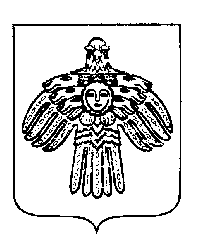 «ПЕЧОРА»  МУНИЦИПАЛЬНÖЙ  РАЙÖНСААДМИНИСТРАЦИЯ «ПЕЧОРА»  МУНИЦИПАЛЬНÖЙ  РАЙÖНСААДМИНИСТРАЦИЯ ПОСТАНОВЛЕНИЕШУÖМПОСТАНОВЛЕНИЕШУÖМПОСТАНОВЛЕНИЕШУÖМПОСТАНОВЛЕНИЕШУÖМ«        »     ноября  2019 г.г. Печора,  Республика Коми	                            № _________	                            № _________О внесении изменений в постановление администрации МР «Печора»  от  11.09.2019г. № 1113 «Об утверждении проекта межевания территории»О внесении изменений в постановление администрации МР «Печора»  от  11.09.2019г. № 1113 «Об утверждении проекта межевания территории»О внесении изменений в постановление администрации МР «Печора»  от  11.09.2019г. № 1113 «Об утверждении проекта межевания территории»О внесении изменений в постановление администрации МР «Печора»  от  11.09.2019г. № 1113 «Об утверждении проекта межевания территории»